МИНИСТЕРСТВО ПРОСВЕЩЕНИЯ  РФФедеральное государственное бюджетное образовательное учреждениевысшего образования«Шадринский государственный педагогический университет»Институт психологии и педагогикиКафедра психологии развития и педагогической психологииВзаимосвязь тревожности и социометрического статуса подростковКурсовая работаПо направлению подготовки: 44.03.02 Психолого-педагогическое образование(профиль «Психология развития и образования»)Квалификация – бакалаврвид – выпускная квалификационная работа опытно – практического характераформат – исследовательская работаСОДЕРЖАНИЕВВЕДЕНИЕПодростковый возраст считается одним из важнейших этапов становления личности. Это период активного формирования системы мотивов и ценностей, оформления устойчивых форм поведения, черт характера, способов эмоционального реагирования, стиля взаимоотношений с окружающими. У подростков обостряется потребность во взаимодействии со сверстниками, желание стать членом определенной группы. Группа сверстников оказывает существенное влияние на развитие личности в подростковом возрасте, формирование навыков социального взаимодействия, умения отстаивать свои права, а также является важным каналом получения новой информации. Неблагоприятное положение в группе сверстников может привести к поведенческим и личностным проблемам.Становление современных подростков происходит в достаточно сложных социально-экономических условиях, при ограниченности тех сред жизнедеятельности подростка, которые позволяют самореализовываться и чувствовать себя уверенно. Вызывает опасение и постоянные реформы школьного образования, при которых учащиеся школ находятся в состоянии постоянного ожидания неуспеха. Все это не может не оказывать влияние на общий эмоциональный фон подростка, его личностные отношения и отношение к деятельности. Исследователи отмечают, что указанные процессы приводят к повышенному беспокойству, неуверенности, эмоциональной неустойчивости, тревожности. Тревожность, возникающая в подростковом возрасте, оказывает серьезное влияние на личность на протяжении всей жизни, порождая появление пессимистической установки на жизнь, неадекватных реакций психологической защиты. В то же время, современная система образования отличается смещением акцента на развитие когнитивных навыков и слабым учетом жизненного опыта ребенка, его индивидуальных особенностей и специфики отношений с окружающим миром. Исследованием вопроса тревожности занимались как зарубежные (Д.В. Аткинсон, О. Ранк, С. Салливан, К. Хорни), так и отечественные (А.М. Прихожан, Л.Н. Захарова, Б.И. Кочубей) исследователи. В своих работах они рассматривали источники тревожности, ее роль в развитии личности, специфику связи тревожности и мотивации личности, возрастные особенности и др. В работах зарубежных (Дж.Морено, Д. Кои, К. Додж, Х. Коппотелли) и отечественных (И.Г. Балашова, И.Г. Дорошина, Я.Л. Коломинский) представлены результаты анализа влияния положения в группе сверстников на процессы социализации, формирования направленности личности, эмоционального благополучия детей и подростков. При этом исследования взаимосвязи тревожности и положения подростка в группе сверстников, его социометрического статуса, практически отсутствуют.Таким образом, налицо противоречие между объективной необходимостью изучения тревожности подростков и их положением в группе сверстников, которое определяется как социометрический статус.Данное противоречие обусловило выбор темы исследования «Взаимосвязь тревожности и социометрического статуса подростков».Цель исследования: изучить взаимосвязь тревожности и социометрического статуса в подростковом возрасте.Объект исследования: эмоциональная сфера в подростковом возрастеПредмет исследования: особенности взаимосвязи тревожности и социометрического статуса в подростковом возрасте.Гипотеза исследования: существует значимая положительная взаимосвязь между уровнем тревожность подростка и его социометрического статуса.Задачи исследования:Провести анализ существующей литературы по проблеме тревожности и социометрического статуса в подростковом возрасте.Выявить особенности и уровень тревожности у детей подросткового возраста.Определить текущий социометрический статус подростков.Выявить наличие взаимосвязи между уровнем тревожности подростков и социометрическим статусом.Теоретико-методологической основой исследования выступили исследования тревожности зарубежных (К. Хорни, З. Фрейд, А. Адлер) и отечественных (А.И. Захаров, Б.И. Кочубей, А.М. Прихожан, Ю.Л. Ханин) психологов в которых представлены основные подходы к проблеме тревожности на разных возрастных этапах; работы, посвященные межличностным отношениям в подростковой группе (Т.В. Драгунова, А.А. Леонтоьев, Дж.Морено, Я.Л. Коломинский, Д.Б. Эльконин и др.).Методы исследования:1. Теоретический анализ психолого-педагогической литературы по теме исследования.2. Психодиагностический метод (тестирование, анкетирование)3. Методы количественной и качественной обработки данных.4. Методы математической статистики (коэффициент корреляции Пирсона).Методики исследования: - методика исследования тревожности Спилбергера (в адаптации Ю.Л. Ханина);- методика исследования тревожности подростков А.М. Прихожан;- методика изучения школьной тревожности Филлипса.Эмпирическая база исследования: Муниципальное автономное образовательное учреждение «Средняя общеобразовательная школа № 51», Свердловская область, г. Каменск-Уральский. В исследовании приняли участие 52 учащихся 7-8 – х классов. Глава 1. теоретические аспекты исследования тревожности и социометрического статуса1.1. Понятие «тревога» и «тревожность». Особенности ее проявления у подростковПроблема тревоги и тревожности довольно давно привлекала внимание философов, социологов, психологов, физиологов и даже исследователей в области биологии. По мнению Р. Мея и Э. Эриксона тревожность является ключевой проблемой современной	 цивилизации [27; 57]. Этой же точки зрения придерживаются психологи-практики, которые отмечают, что современный человек, несмотря на значительное улучшение качества жизни, все чаще испытывает чувство тревоги и тревога определяется как «жизненное чувство современности» [10].Переживание страха и тревоги интересовало мыслителей с глубокой древности. Однако сам термин «тревога» был введен в научный обиход гораздо позднее, а первоначально философы использовали термин «страх» для описания переживания, возникающего в ситуации реальной или воображаемой опасности [44]. Впервые упоминание термина «тревожность» встречается в 18 в.,  в этот же период в философии и педагогике активно продолжается обсуждение происхождения и факторов страха и тревоги. Значительный вклад в развитие представлений о тревоге внес А. Шопенгауэр. С точки зрения А.М. Прихожан, его взгляды предвосхитили многие современные психотерапевтические концепции. В частности, он писал о необходимости правильно распределить внимание между прошлым и настоящим и будущим. Философ говорит о том, что реально только настоящее и именно на нем важно сосредоточить свое внимание, не слишком погружаясь в прошлое либо в тревогу о будущем [34; 55]. Некоторые исследователи подтверждают идею средневековых философов о том, что страх и тревога связаны с ожиданием возможных неприятностей [39].Несмотря на существенное количество работ, представленных в различные исторические периоды развития науки, сам термин «тревожность» очень многозначный. До сих пор стоит вопрос об отличиях тревоги, тревожности и страха, о том, представляет ли собой нечто однозначное или это совокупность сходных внешне, но разных по своей сути явлений. С точки зрения А.М. Прихожан наиболее значимыми являются вопросы о соотношении тревожности и страха и различении общей тревожности и тревожности локальной, связанной с отдельными жизненными сферами [34].В самом общем виде тревожность понимается как отрицательная эмоциональное переживание, связанная с предчувствием опасности. Это предвосхищающая эмоция, занимающая особое положение среди остальных эмоциональных явлений [29; 32].В психологических словарях тревожность определяется: - как индивидуальная особенность, проявляющаяся в склонности человека к частым и интенсивным переживаниям состояния тревоги, а так же в низком пороге его возникновения [36];- как личностная черта, характеризующаяся легким и частым возникновением состояния тревоги. Основой возникновения тревожности является определенные свойства эндокринной и нервной систем, но главный фактор ее проявления – нарушение внутри – и межличностного общения [5];- как психологическое состояние повышенного беспокойства, эмоционального напряжения человека, которое может быть как ситуативным (временным), так и устойчивым и рассматриваться как черта личности [45].Вопросом изучения тревожности и ее причин в большей степени занимались западные психологи. Начало психологическим исследованиям проблемы тревожности положено в трудах З. Фрейда. С его точки зрения существует три основных признака тревожности:- специфическое чувство неприятного;- возникновение соматических реакций (чаще всего усиление сердцебиения);- осознание переживания неприятного [50]. С точки зрения А. Адлера тревожность и неврозы порождаются внутренним конфликтом между чувством неполноценности и стремлением к превосходству. В зависимости от того, как разрешится это противоречие, будет происходить дальнейшее развитие личности. Автор считает, что основной движущей силой человека является чувство неполноценности, которое и является источником невротической тревоги. При этом разные люди будут по-разному реагировать на свою неполноценность – одни ее принимают без чрезмерной тревоги, а другие нет. Причины этого кроются скорее всего, во взаимодействии с социумом [53].Помимо источников тревоги. А. Адлер размышлял о ее роли в жизни человека и пришел к выводу о том, что тревога явление, скорее, негативное. она блокирует активность человека, «заставляет» его уйти от принятия решений и ответственности. Тревога может использоваться и для достижения вторичной выгоды, когда человек использует тревогу как средство контроля над своими близкими.  В теории Карен Хорни сохраняется идея З. Фрейда о противостоянии внутреннего мира и потребностей человека с миром внешних требований. Но если доминирующими в структуре личности в концепции К. Хорни является чувство коренной тревоги. Причины тревоги кроются в межличностных отношениях ребенка и взрослого. Сюда относят  гиперопеку и отчуждение, дискриминация ребенка или восхищение им, враждебная атмосфера в семье. К. Хорни указывает на существование двух видов тревоги – физиологическую и психологическую. Первая связана с удовлетворением базовых потребностей (в еде, питье, комфорте), ребенок испытывает ее в первые недели своей жизни. Когда окружающие взрослые проявляют любовь и заботу,  чувство тревоги и беспокойства постепенно уходит. Если же потребности младенца не удовлетворяются, тревога нарастает, становясь общим фоном для невротизации человека. Для того, чтобы справиться со своими чувствами, ребенок вынужден использовать защитные стратегии, которые могут быть более или менее адекватными [52].Таким образом, последователи психоаналитической концепции видели источник тревоги в чувстве неполноценности, которое возникает при нарушении контактов с окружающими.С точки зрения гуманистической психологии в качестве источника тревожности можно рассматривать, во-первых, рассогласование между идеальным и реальным и идеальным представлением о себе; во-вторых – подсознательное восприятие явлений, которые могут носить угрожающий для личности характер. Подсознательное восприятие таких явлений вызывает вегетативную реакцию, которая уже сознательно воспринимается как тревога, хотя и причины ее человек оценить не может [40].Плюсом тревожности является то, что она позволяет заметить возможные трудности и препятствия для достижения цели, дает возможность мобилизовать силы и достичь оптимального результата. В связи с этим, речь может идти о том, что человеку, для нормальной адаптации в ситуации необходимо наличие некоторого уровня тревожности. Если же тревожность превышает оптимальный порог, то она начинает оказывать дезорганизующее влияние на личность.Обратившись к работам Г. С. Салливена можно увидеть, что он так же связывал развитие тревожности с отношениями человека и общества. Отношения матери и малыша на начальных этапах развития, отношение сверстников и воспитателей, педагогов могут стать исходным толчком для возникновения тревожности и ее последующего существования  [8; 42].В отечественной психологии исследованием тревожности человека и ее связи с другими психологическими и психофизиологическими процессами занимались А.М. Прихожан, А.О. Прохоров, В.В. Суворова, А.В. Микляева, П.В. Румянцева и др.  Детальное исследование тревожности детей и подростков было проведено отечественным психологом А.М. Прихожан, которая предлагает рассматривать тревогу как эмоциональное состояние, а тревожность – как личностное образование. Она так же обращает внимание на то, что некий уровень тревожности есть у всех людей, более того – он необходим для приспособления человека к окружающей действительности. Тревожность как устойчивое образование говорит о нарушении в развитии личности, которое мешает нормальной деятельности и общению. Как любое сложное психологическое образование, тревожность имеет три основных аспекта - эмоциональный, когнитивный и операциональный [34].В своем исследовании И.В. Старшинина приходит к выводу о том, что тревожность представляет собой субъективное переживание личности и свидетельствует о ее дезадаптации. Кроме того, она является выражением неудовлетворенности значимых потребностей человека [47].Н.И. Наенко, характеризуя психологическую напряженность человека, выделяет несколько ее видов, которые оказывают влияние на повышение тревожности человека: перцептивный; интеллектуальный; эмоциональный;  волевой; мотивационный [28].Что касается видов тревожности, то у большинства исследователей указывается на наличие ситуативной и личностной тревожности. Первая вызывается реальной ситуацией, которая вызывает беспокойство. В этом случае тревожность выступает как мобилизирующий механизм, который позволяет серьезно и ответственно подойти к решению проблем. Низкая ситуативная тревожность может привести к тому, что человек не замечает и не учитывает возможных осложнений и предстоящей опасности, а также свидетельствует об инфантильной позиции индивида.Личностная тревожность - устойчивая характеристика человека, которая проявляется в склонности к постоянным переживаниям тревоги даже в тех ситуациях, которые к этом не располагают. Человек с наличием личностной тревожности, по мнению И.В. Старшининой, характеризуется наличием безотчетного страха, готовности воспринимать любую ситуацию как потенциально опасную, настороженности, подавленности [47].В работе А.О. Прохорова показано, что постоянное появление тревоги приводить к развитию тревожности как свойства личности [35].Специфика тревожности как свойства личности заключается в том, что она начинает оказывать влияние на деятельность, поведение, общение человека и другие личностные характеристики. Можно сказать, что понятие «личностная тревожность» применяется для определения устойчивой склонности индивида испытывать состояние тревоги, потенциальной склонности воспринимать разные ситуации как угрожающие. В зависимости от того, как часто и насколько интенсивно у человека возникает состояние тревоги, можно говорить о ее уровне.Кроме того можно выделить и категории тревожности, к которым относят открытую и скрытую тревожность. Первая переживается сознательно и проявляется как тревога в поведении; вторая практически не осознается человеком и может проявляться в чрезмерном спокойствии, сонливости, слабой чувствительности к реальному неблагополучию, и даже его отрицании. В некоторых психологических работах встречается понятие «немотивированная тревожность», которую можно описать как постоянное состояние напряжения и ожидание неприятностей, предчувствие беды, негативных событий и утрат.  Такой вид тревожности имеет непосредственное отношение к патопсихологическим нарушениям, таким как психастения, бред ущерба, ипохондрия, когда происходит поиск источника опасности в окружающих, собственном теле и своих действиях [1]. Существуют различные точки зрения на причины возникновения тревожности. Так, А.М. Прихожан утверждает, что тревожность может быть вызвана внутренним конфликтом, в котором человек испытывает противоречивые стремления. При этом решающее значением имеет личностный смысл соcтавляющих конфликта, а не его содержание само по себе [32; 33].Среди психологических источников тревожности указывают на неадекватное самовосприятие. В.А. Пинчук в своей работе показывает, что конфликтное строения самооценки провоцирует развитие тревожности. В данной ситуации актуализируются амбивалентные тенденции - чувство неуверенности и потребность в высокой самооценке [30].У отечественного психолога Л.И. Божович мы находим указание на связь тревожности с Я-концепцией человека, когда присутствует  «вовлеченность Я», чрезмерное самонаблюдение и внимание к своим переживаниям. Тревожность обладает собственной побудительной силой и сама может выступать как мотив поведения и деятельности, имеющий достаточно устойчивые формы [4].Психофизиологи связывают формирование тревожности со спецификой строения и функционирования  ЦНС. Есть мнение о том, что врожденные психодинамические особенности, специфика конституции, рассогласования в деятельности различных отделов ЦНС определяют появление тревожности  у человека. Возможно развитие тревожности у людей с повышенным давлением, наличием органических изменений коры головного мозга [6]. Специфика тревожности подростков объясняется особенностями этого возрастного периода и теми задачами, которые ставит перед подростками общество. Одна из основных задач – достижение идентичности, которая представляет собой целостность и непротиворечивость всех сторон личности подростка. Развитие идентичности в данный период зависит не только от индивидуальных особенностей самого человека, но и от духовной атмосферы общества, наличия или отсутствия противоречивости внутренней идеологии, общественных отношений в целом [57].Идеи Э. Эриксона нашли свое развитие в исследованиях другого американского психолога Дж. Марсиа, который указал на четыре варианта развития идентичности, в зависимости от того, насколько успешно он прошел через кризис:- неопределенная идентичность (диффузия идентичности);- предрешенная идентичность;- психосоциальный мораторий;- зрелая идентичность [22].По мнению Дж. Марсиа, у молодых людей в статусе моратория, тревога является доминирующей эмоцией. Это связано с тем, что подросток находится в состоянии нерешительности, ему приходится выбирать из альтернатив конфликтующих друг с другом. Кроме того, у таких ребят наблюдаются амбивалентные отношения с родителями, когда, с одной стороны, они стремятся к свободе, с другой - переживают из-за родительского неодобрения [38.].С точки зрения Л.И. Божович весь период полового созревания является критическим. Она пишет: «Кризис подросткового возраста в отличие от кризисов других возрастов более затяжной и острый, так как в связи с быстрым темпом физического и умственного развития у подростков возникает много таких актуально действующих потребностей, которые не могут быть удовлетворены в условиях недостаточной социальной зрелости школьников этого возраста. Таким образом, в этот критический период депривация потребностей выражена значительно сильнее, и преодолеть ее, в силу отсутствия синхронности в физическом, психическом и социальном развитии подростка, очень трудно» [4]. Здесь следует обратить внимание еще на одно важное обстоятельство в жизни подростка - перестройку организма и половое созревание, которые так же могут стать источником тревоги в этом возрасте. Некоторые авторы считают, что образ тела играет центральную роль в становлении личности подростка [37;  38]. Соматические перемены происходят со значительной скоростью и требуют построения нового телесного Я, что вызывает определенные тревожные реакции у подростков. Психологи говорят  об «антигигиеническом» периоде, когда аккуратный и опрятный ребенок вдруг начинает отчаянно сопротивляться мытью и стрижке (у мальчиков) волос, чистке зубов, смене белья и т.п. Это связано с возникающей тревогой, относительно происходящих изменений, поэтому ребенок противостоит всему, что хоть как то угрожает его телесной целостности [17].Возрастает и тревожность относительно своей внешности. Подросток слишком озабочен ей и большей частью неудовлетворен. В некоторых случаях это обретает характер диcмopфoфoбии, которая по началу касается лишь в oтдeльныx кoмпoнeнтoв oбpaзa тeлa, зaтeм  -  oбщeгo oбpaзa тeлa (длины и вeca), и, нaкoнeц - coциaльнo знaчимыx чacтeй. Зарубежные психологи указывают, что 30% дeвoчeк и 20% мaльчикoв пoдpocткoвoгo вoзpacтa иcпытывaют бecпoкoйcтвo по поводу своего роста [38]. Можно предположить, что на сегодняшний день внешность доставляет подросткам еще больше тревоги из-за ее несоответствия современным стандартам красоты, которые активно транслируются в социальных сетях. Острую проблему представляет лишний вес, поскольку полнота противоречит критериям физической привлекательности. При этом девочки в большей степени озабочены проблемой лишнего веса, чем мальчики. Есть сведения о том, что растет число подростков и молодежи, страдающих анорексией. С таким диагнозом в больницу попадают даже дети 10-11 лет [19]. Как правило, анорексией чаще страдают девочки и девушки в возрасте от 12 до 25 лет, хотя реальные проблемы с весом испытывают не более 20% из всех [48]. Причины такого беспокойства в отношении своей внешности обусловлены несколькими причинами, но в большей степени с возрастной конформностью подростка, желанием выглядеть адекватно своему полу и соответствовать ожиданиям референтной группы. Еще одной характерной особенностью подросткового возраста является стремление к самостоятельности и признанию этой самостоятельности со стороны взрослых, в том числе и через участие в общественно-значимых делах. Вместе с тем поведение взрослых оказывается довольно противоречивым - с одной стороны они всячески подчеркивают взрослость ребенка и предъявляют к нему завышенные требования, с другой - отказывают ему в праве на самостоятельность и осуществляют тотальный контроль над его жизнью и деятельностью. Все это приводит к разного рода конфликтам, возникновению чувства тревоги и беспокойства, душевного разлада, неприспособленности к жизненным обстоятельствам.В исследовании Н.Э. Солынина и Е.П. Лебедевой указывается на влияние типа отношений, реализуемых родителями на развитие тревожности подростка. В частности ими было доказано, что непоследовательный стиль взаимодействия, слабая автономность матери, способствуют развитию тревожности у девочек подростков [46].В другом исследовании приводятся данные о том, что у младших подростков оптимальный уровень ситуативной тревожности встречается только в 25% случаев. Чаще всего ситуативная тревожность связана с ситуациями социального взаимодействия, проверки знаний, ожиданием негативных оценок со стороны педагогов и родителей [12]. А.М. Прихожан в своем исследовании подтвердила имеющиеся данные о том, что семья и отношения в системе «мать-ребенок» являются ведущим фактором, способствующих развитию тревожности в подростковом возрасте. При этом не имеет значение конкретный вид нарушения взаимоотношений, все они в равной степени влияют на развитие этого вида эмоционального неблагополучия [34].Кроме того, в подростковом возрасте наблюдается положительная взаимосвязь между тревожностью родителей и детей. Тревожные родители любую неудачу ребенка воспринимают как катастрофу или стремятся уберечь его от малейших угроз, формируя у них ощущение постоянной опасности и собственной беззащитности. Исследованиями подтверждается взаимосвязь область тревог и опасений детей и родителей. Так, например, если родители тревожатся по поводу несчастных случаев, которые могут произойти с детьми, то дети опасаются возможных несчастий с родителями и т.д. При этом нет прямой взаимосвязи между объективной успешностью и неуспешностью в учебной деятельности  и тревожностью подростков. И хорошо и плохо успевающие могут быть одинаково тревожны. Все зависит от того, как субъективно переживается эта неуспешность самим школьником. Повышенная значимость общения со сверстниками приводит к тому, что сфера общения становится источником повышенной тревожности. Здесь речь идет не столько об общении в стенах школы, сколько о значимом для подростка коллективе сверстников. Вместе с тем и сама тревожность оказывает влияние на коммуникативную сферу подростка, выступая в качестве основного мотива общения и порождая высокую зависимость от коллектива сверстников [33].И.В. Старшинина указывает на наличие компьютерной тревожности у современных подростков, которая напрямую связана с существующей сейчас компьютерной зависимостью. Она описывает ее как страхи тревожные опасения, возникающие при контакте с компьютером или при размышлении о нем. Другой стороной данной явления является Интернет-зависимость и зависимость от социальных сетей, когда молодые люди тревожатся по поводу «лайков» на своих страничках или испытывают серьезный эмоциональный дискомфорт, не имея возможности выхода в сеть [47].Общение в социальных сетях становится особенно привлекательным именно в подростковом и раннем юношеском возрасте, в период поиска новых друзей и новой субкультуры, стремясь обрести принадлежность к той или иной группе. Подростки получают возможность общения с неограниченным кругом людей, могут обмениваться мнениями, обсуждать возникающие вопросы и комментировать происходящее без ограничений [26]. Кроме того, Интернет создает иллюзию защищенности, когда ты можешь высказываться, не опасаясь порицания со стороны родителей и педагогов. Многие подростки выкладывают довольно откровенные посты и искренне удивляются, когда о них узнают взрослые. В целом увлечение Интернетом и социальными сетями позволяет удовлетворить важные потребности ребенка – потребность в общении и лидерстве.Если говорить о связи общения и тревожности, то она, безусловно, существует. Однако в большей степени сама тревожность влияет на качество и интенсивность общения.В исследованиях специфики подросткового возраста показано, что подростковая тревога, а точнее ее объект может быть разным на разных этапах подростничества. Так, по данным Дж. Коулмена, отношения с противоположным полом вызывают максимальное чувство тревоги в 11 лет, страх отвержения группой сверстников наиболее велик у 15-летних, а конфликты с родителями и тревога по этому поводу достигают своего максимума в 17 лет. Ко времени окончания школы подростки демонстрируют все большую обеспокоенность своим будущим. Таким образом, разнообразные изменения в подростковом возрасте переживаются не одновременно, что позволяет подростку постепенно решать различные задачи, встающие перед ним на этом этапе жизненного пути [31].И.В. Старшинина считает, что важным источником тревожности у подростка является внутренний конфликт, связанный с умением оценивать себя. Подростки с высокой тревожностью не  всегда в состоянии объективной оценить свои действия. В ситуации, где отсутствуют четкие внешние критерии, они не могут сформулировать их самостоятельно, а незначительное сомнение в своей успешности только увеличивают отрицательный эмоциональный опыт. Расхождение самооценки и оценки со стороны окружающих, особенно сверстников, так же способствуют развитию тревожности [47].Кроме рассмотренных выше источников и причин тревожности у подростков можно обратить внимание на посттравматический стресс и его последствия. Выявлено, что у подростков, переживших различные катастрофы, аварии, присутствовавших в зоне болевых действий, тревожность значительно выше, чем у «обычных» детей. Имеющиеся литературные данные позволяют сделать вывод о том, что посттравматический стресс вызывает сильную тревогу реактивного характера, однако устойчивым свойством личности она становится только тогда, когда сочетается с другими негативными влияниями [41].Проанализировав значительный массив данных, и проведя собственные исследования, А.М. Прихожан пришла к выводу о том, что в качестве достоверных внешних источников тревожности следует рассматривать лишь детско-родительские и внутрисемейные отношения, нарушения которых постоянно травмируют детей и создают условия для повышенной уязвимости детей и подростков [34].Проанализировав имеющуюся литературу по вопросу тревожности в подростковом возрасте можно сделать вывод о том, что подростковый возраст занимает особое значение в генезисе тревожности. Экспрессивность, высокая эмоциональность, на фоне которых происходит становление идентичности подростка, может послужить причиной сильных переживаний, повлиять на формирование личностных особенностей.2.2. Теоретические основы исследования социометрического статуса 
в подростковом возрастеПодростковый возраст представляет собой уникальный период, когда происходит кардинальная смена интересов, возникает повышенная критичность к тому, что говорят взрослые и переориентация на сверстников.  Значительные изменения претерпевает сфера межличностных отношений. При этом подростку не просто важно больше общаться со сверстниками, но и иметь благополучные отношения с ними [13]У подростков формируются собственные требования к выбору друзей, которые могут отличаться от родительских предпочтений. Д.Б. Эльконин в качестве ведущей деятельности в подростничестве выделяет общение со сверстниками (интимно-личностное общение) [56]. Общение между людьми – важнейший компонент деятельности и ключевое условие нормального функционирования общества. В межличностных отношениях каждый человек выступает одновременно субъектом и объектом общения. Как указывает А.А. Леонтьев, выступая  субъектом, человек изучает других участников общения и проявляет к ним эмоции различной модальности – положительные, отрицательные или просто безразличие. Кроме того, он может воздействовать на них, решая определенную задачу. Одновременно человек становится объектом для остальных участников взаимодействия и уже к нему направлены чувства участников и стремление влиять на деятельность и поведение [24].Общение в подростковом возрасте можно рассматривать основой жизнедеятельности, поскольку они оказывают влияние на все аспекты личностного развития, успешность деятельности, выступают ключевым условием становления человека. В то же время, особенности личности подростка могут стать причиной нарушений отношений с окружающими. Как пишет Т.В. Драгунова [15], к таким нарушениям можно отнести зависимое, агрессивное поведение, сложность в проявлении искренних чувств. Межличностное общение в подростковом возрасте имеет свою специфику. В исследованиях Т.В. Драгуной и Д.Б. Эльконина показано, что у подростков формируются три вида взаимоотношений со сверстниками:- кратковременные деловые взаимоотношения. Их цель – удовлетворение кратковременных интересов;- товарищеские отношения. Цель -  обмен информацией, знаниями и навыками;- дружеские отношения. Цель – решение вопросов эмоционально-личностного характера.Как видно, существующие формы отношений отличаются целями и своим содержанием, но все они важны для успешной социализации личности.Специфика отношений подростка со сверстниками, в отличие от отношений с родителями, педагогами и другими взрослыми, заключается в том, что в их основе всегда лежит равноправие [7]. А если учесть, что основное новообразование возраста – чувство взрослости, то можно сделать вывод о том, что подростку большее удовлетворение приносит общения со своими ровесниками. Подросток как бы отдаляется от родителей и больше переключается на ребят своего возраста.С точки зрения отечественных психологов (Л.И. Божович, А.А. Леонтьев, Д. Б. Эльконин) основная потребность подростка – найти свое место в группе сверстников, иметь референтную группу, ценности которой он будет принимать. Иногда группы подростков формируются спонтанно, для удовлетворения сиюминутного интереса, а иногда становится прочных коллективом. В подростковом возрасте, в отличии от предшествующего, появляющиеся группы становятся достаточно устойчивыми, в них появляются свои правила. Я.Л. Коломинский пишет, что подросток тяжело переживает ситуацию, когда отношения со сверстниками складываются неблагополучно и старается сделать все, чтобы привлечь внимание товарищей. Иногда он сталкивается с непониманием со стороны родителей и выступает против требований, которые предъявляют ему взрослые [20].Группа сверстников оказывает существенное влияние на развитие личности подростка, формирование навыков социального взаимодействия, умения отстаивать свои права, а также является важным каналом получения новой информации. Следует отметить, что большую часть своего времени подросток проводит в школе и то, насколько благополучны межличностные отношения внутри класса, будет определять  его эмоциональное благополучие, положение в группе и даже удовлетворенность учебой [16]. В статье Г.М. Ибадуллаевой указывается, что неблагоприятное положение школьника в группе сверстников и ощущение психологической изоляции от коллектива может привести к проблемам в развитии личности и поведенческим отклонениям (школьные прогулы, бродяжничество, аддиктивное поведение) [16].В любом классе, наряду с официальной структурой, существует неформальная психологическая структура, которая образуется как система отношений, симпатий и антипатий [51]. Группа подростков предполагает наличие внутригрупповой иерархии, где каждый из ее членов имеет определенный социометрический статус. Считается, что социометрический статус  - один из показателей индивидуальных и социальных взаимоотношений в группе. С точки зрения Д.В. Коробицына социометрический статус – признак того, насколько личность способна инициировать и поддерживать деловые и близкие отношения [21].Рассмотрим подробнее, что такое социометрический статус и как его трактуют в психологических исследованиях. Впервые понятие «социометрический статус» было использовано Дж. Морено в 20-х года XX века, который определял его как положение человека в группе. Описывая систему межличностных отношений, он выделили три группы связей, существующих в группе – эмоциональные, деловые и интеллектуальные [25].  С точки зрения Дж. Морено, по мере развития группы  межличностное взаимодействие становится более интенсивным, формируется субъективное отношение участников группы друг к другу: кто-то становится привлекательным для всех, кто-то для отдельных членов группы, а кто-то становится непринятым всеми. Такие эмоциональные отношения принятия/непринятия формируют интенсивность групповых чувств для каждого отдельного члена. Исходя из того, насколько они интенсивны, а так же из того, какой полюс этих чувств можно говорить о статусе участника группы.Для того, чтобы определить социометрический статус индивида в конкретной группе используется метод социометрии. Данный метод был предложен исследователями Дж. Морено, Д. Кои, К. Доджем и Х. Коппотелли. Общей задачей социометрии является определение неофициальной структуры группы и ее психологической атмосферы [16].На основе обработки результатов социометрического метода для каждого члена группы определяется социометрический статус и строится картина внутригрупповых взаимоотношений. При этом следует отметить, что разные авторы выделяют разную структуру группы.Например, Дж.Морено предложил следующие статусы, и, соответственно структуру группы:- «звезды» - члены группы, пользующиеся наибольшей популярностью;- «отверженные» - участники, которые получили больше отрицательных выборов, чем положительных;- «изолированные» - не получившие выборы вообще, их не замечают ни с положительной, ни с отрицательной стороны;- «социальный пролетариат» - подавляющее большинство членов группы, которые пользуются положительным отношением [25].Исследованием особенностей группы сверстников занимался отечественный психолог Я.М. Коломинский. Он предложил выделять пять подгрупп внутри социометрической структуры группы:1) «звезды» - пять и более положительных выборов;2) «предпочитаемые» - 3-4 положительных выбора;3) «принимаемые» - 1-2 положительных выбора;4) «изолированные» - ни одного выбора;5) «отверженные» - получившие отрицательные выборы [20].И.Г. Балашова представляет классификацию социометрических статусов, основанную на положительных и отрицательных выборах:- «любимцы» -  положительных выборов и не более  отрицательных- «предпочитаемые» – 3 - 4 положительных  и не более двух отрицательных выборов.- «терпимые» – 1-2 положительных и не более 2 отрицательных выборов- «неоднозначные» – количество положительных и отрицательных выборов одинаковое- «нелюбимые» – набравшие больше отрицательных выборов, чем положительных- «гонимые» – получившие не менее 10 отрицательных выборов.При этом первые три статуса говорят об успешном включении в межличностные отношения в группе, последние два – указывают на неуспешную степень включения в группу [3]. Схожий подход к выделению социометрического статуса в группе подростков представлена в работе И.Г. Дорошиной. Она убеждена, что классическое деление на 4-5 категорий слабо отражает структуру отношений в группе и предлагает использовать более четкие критерии для выделения групп. В своей классификации автор описывает семь категорий в зависимости от соотношения положительных и отрицательных выборов: 1) «любимцы»; 2) «предпочитаемые»; 3) «терпимые»; 4) «неоднозначные»; 5) «незаметные»; 6) «нелюбимые»; 7) «гонимые». Опираясь на результаты собственных исследований И.Г. Дорошина составила портреты личности подростков с разным социометрическим статусом, причем мальчики и девочки имеют свои специфические характеристики [14].В работах Я.Л. Коломинского, помимо уже указанных видов социального статуса, представлено описание двух основных его типов. Автор считает, что в самом общем виде Можно выделить два типа статуса – положительный и отрицательный. Положительный социометрический статус говорит о принятии подростка большей частью коллектива. Кроме того, положительный статус свидетельствовать о том, что члена группы рассматривают в качестве лидера и носителя групповых ценностей.Отрицательный (негативный) статус говорит о наличии дезорганизующего поведения члена группы. К отрицательным статусам относят «изолированные» и «отверженные». При этом некоторые считают, что наличие отрицательных выборов более благоприятно, чем отсутствие выборов. Т.к. в последнем случае человек становится в позицию изолированного, к которому окружающие равнодушны [20].Для того, чтобы понять, насколько школьник благополучен в межличностных отношениях в классе, мало знать его социометрический статус. Важно иметь ввиду, насколько выбор, сделанный при социометрии взаимен. Так, социометрическая звезда будет чувствовать себя некомфортно, если выбор не имеет взаимности, а школьник с одним выборам будет удовлетворен общением с одноклассниками, если этот выбор окажется обоюдным. Кроме того, важно учитывать потребность школьника к общению со сверстниками.Важным вопросом для исследователей является вопрос о том, какие факторы оказывают влияние на социометрический статус подростка.В работе И.Г. Балашовой представлены данные об изменении социометрического статуса подростков в процессе социализации в учебной группе. На основании проведенного исследования она приходит к выводу о том, что существуют определенные факторы, которые оказывают влияние на изменение социометрического статуса подростка. Основной фактор – особое сочетание личностных свойств (коммуникативные способности, уровень эмпатии, скорость социальной адаптации и локус контроля).В своих работах Дж. Морено указывал, что социометрический статус – явление устойчивое. Его сложно изменить простым переходом из группы в группу. Социометрический статус зависит от особенностей психики человека и того специфического потока, который он излучает [25.]В статье Т.В. Семеновских описываются результаты исследования социометрического статуса и направленности личности подростка. Автор делает вывод о том, что направленность «на общение» преобладает у «пренебрегаемых»; «на себя» – у «звезд» и «предпочитаемых»; «на дело» – у «предпочитаемых» [43].Существует ряд исследований, посвященных изучению социометрического статуса и умственных способностей школьников. Так, в работе Е.Б. Гумель показано, что подростки - «звезды» и «предпочитаемые» характеризуются более высоким уровнем развития интеллекта и таких его характеристик как эрудиция, познавательная активность, логическое мышление. На основании этого автор делает вывод о том, что именно эти качества помогают подростку иметь высокий социометрический статус в группе сверстников. Подростки же с невысокими показателями интеллектуального развития оказываются неинтересными для сверстников [11].Межличностные отношения, как фактор развития интеллектуальных способностей изучается В.А. Глуховой и Е.М. Барановой. При этом авторы указывают, что они (отношения) могут как способствовать развитию, так и тормозить его [9].Однако у подростков, которые значительно опережают сверстников в интеллектуальном развитии, с точки зрения Т.А. Климонтовой наблюдается обратная взаимосвязь уровня интеллектуального развития и социометрического статуса. Скорее всего это связано с тем, что и самим подросткам неинтересно общаться с более заурядными сверстниками [18].Н.Ц. Бадмаева, напротив, считает, что одаренные дети отличаются способностью легко приспосабливаться к новым ситуациям, сохранять уверенность в себе, умеют общаться с разными людьми, занимают лидерскую позицию. В общении со сверстниками они готовы проявлять инициативу и пытаются руководить играми/занятиями ребят. Рассматривая вопрос о школьной мотивации, она указывает на взаимосвязь тревожности и мотивацией достижения успеха. Подростки с низкой мотивацией учения и преобладанием мотива избегания отличаются высокой тревожностью и испытывают недостаток общения со сверстниками. Н.Ц. Бадмаева пишет, что «такие условия являются неблагоприятными для развития умственных способностей детей и не позволяют школьнику реализовать свой даже очень высокий интеллектуальный потенциал. А длительная фрустрирующая ситуация не способствует развитию интеллектуальных способностей, ведет к социальной дезадаптации» [2].Так же исследователь указывает на значение коммуникативных мотивов учения у подростков. Поскольку дети стремятся занять свое место в коллективе сверстников, быть принятым среди них, создать и поддерживать доверительные отношения с одноклассниками, коммуникативный мотив может стать одним из ведущих и реально действующих. Анализируя влияние коммуникативной мотивации он делает заключение о том, что «по эмоциональности коммуникативная мотивация, в основе которой лежит базовая человеческая потребность в общении, эмоционально насыщеннее, чем учебно-познавательная мотивация, поэтому является реально действующей, хотя и не до конца осознаваемой мотивацией на протяжении всех школьных лет, и также способствует развитию умственных способностей и в целом личности ребенка» [2]. Имеется ряд зарубежных исследований, в которых выявлена зависимость взаимосвязи между академической успешностью и социальным статусом от особенностей школы, ее направленности и образовательного контекста. В том случае, если школа ориентирована на достижение академической успешности и подготовку к поступлению в высшие учебные заведения, уровень социометрического статуса значимо положительно коррелирует с академической успешностью школьника. В школах, где знаниям придается не такое значение и большинство школьников ориентированы на получение прикладной специальности, успешность в учебе не будет являться фактором, определяющих статус ученика, его популярность [16].Российские ученые получили похожие результаты и выяснили, что высокая популярность подростков, успешных в учебе, наблюдается в классах с преимущественной мотивацией учения. Т.е. в таких, где мотив кроется в самой учебной деятельности – ее процессе и содержании. В тех классах, где учится хорошо не является общепринятой нормой и мотивация учения низкая, наблюдается обратная ситуация: высокий статус имеют подростки с низкой успеваемостью [49]. Кроме этого, было замечено, что успеваемость девочек в большей степени связана с их популярностью, у мальчиков такая связь выражена меньше. В статье Е. А. Ширяева приводятся данные о том, что у младших подростков (5 класс), существует взаимосвязь между социометрическим статусом и восприятием собственной успешности. Можно сказать, что подросток воспринимает себя успешным тогда, когда он популярен среди сверстников [54].В работе Е.Н. Кузнецовой и Е.П. Красиловой показана взаимосвязь социометрического статуса и тревожности подростков – учащиеся с высоким социометрическим статусом оказались значительно тревожнее своих сверстников. Авторами выявлено наличие значимой взаимосвязи между высоко статусными школьниками и тревожностью в ситуациях самовыражения, проверки знаний и оценкой окружающих. У подростков с низким статусом наблюдается тенденция к тревоге вол взаимоотношениях со сверстниками и учителями. При этом школьники и с высокими и с низкими статусами могут быть одинаково удовлетворены общением. Еще одно наблюдение сделано авторами – подростки с высоким статусом менее агрессивны, чем подростки с низким статусом [23].Таким образом, проведенный анализ проблемы межличностных отношений подростков и статуса их в группе сверстников показал, что данный вопрос активно прорабатывается в отечественной и зарубежной психологии. При этом большое значение уделяется классификации статусов, факторам, которые на него влияют, его взаимосвязи с интеллектуальными, поведенческими и личностными характеристиками. Некоторые факторы и взаимосвязи представлены достаточно полно, чего нельзя сказать о связи тревожности и социометрического статуса в подростковом возрасте. В своем дальнейшем исследовании мы будет рассматривать социометрический статус как положение человека в  социальной группе, свидетельствующее о степени его авторитета у других участников. В эмпирическом исследовании социального статуса мы будет придерживаться классификации Я.Л. Коломинского, который указал на пять видов статуса – звезды, предпочитаемые, принятые, пренебрегаемы, отверженные.Глава 2.  Эмпирическое исследование ВЗАИМОСВЯЗИ  тревожности И СОЦИОМЕТРИЧЕСКОГО СТАТУСА в подростковом возрасте2.1. Организация и методики исследованияПрактическое исследование взаимосвязи тревожности подростков и их социометрического статуса в группе сверстников проводилось нами на базе МАОУ «Средняя общеобразовательная школа № 51», Свердловская область, г. Каменск-Уральский. В исследовании приняли участие учащиеся 7-8 – х  классов. Общее количество испытуемых составило 52 человека. Цель исследования состояла в выявлении специфики тревожности в подростковом возрасте и ее взаимосвязи с социометрическим статусом подростка в группе сверстников. Приступая к исследованию мы предположили, что  существует значимая положительная взаимосвязь между тревожностью и социометрическим статусом в подростковом возрасте.Методы исследования:- психодиагностический метод;- метод количественной и качественной обработки полученных данных. Проанализировав психолого-педагогическую литературу по теме исследования, мы выяснили, что тревожность представляет собой устойчивое эмоционально-личностное образование, которое сохраняется на протяжении достаточно длительного времени. Ситуативная тревожность, с точки зрения исследователей,  это не что иное, как тревожность личностная, акцентированная на конкретном объекте или ситуации.Методики исследования:- тест тревожности Спилбергера в адаптации Ю.Л. Ханина; - тест тревожности для подростков А.М. Прихожан;- тест уровня школьной тревожности Филлипса [28]. - социометрия [https://psylab.info/Метод_социометрических_измерений].Тест тревожности Спилбергера в адаптации Ю.Л. Ханина направлен на изучение психологического феномена тревожности, который автор понимает как субъективное, сознательно воспринимаемое ощущение угрозы и напряжения, и сопровождающееся активацией или возбуждением автономной нервной системы. Опросник состоит из двух частей. Высказывания первой части направлены на оценку реактивной или ситуативной тревожности, которая характеризует состояние субъекта в данный момент времени и в данной конкретной обстановке. Высказывания второй части на выявление личностной тревожности, которая описывается автором как склонность к восприятию широкого круга обстоятельств, как содержащих угрозу и установку реагировать на них состоянием тревоги, интенсивность которой не соответствует величине реальной опасности. Для своего исследования мы использовали только вторую шкалу опросника - шкалу личностной тревожности.Испытуемому предъявлялся для оценки ряд ситуаций и предлагалось оценить свое обычное состояние в разных ситуациях о 4-х бальной шкале, где 1 балл означает «нет, это не так», а 4 балла – «совершенно верно». В результате подсчитывается общее количество баллов по каждой из шкал и делается вывод об уровне тревожности, где сумма баллов:- до 30 оценивается как отсутствие личностной тревожности;- от 31 до 44 оценивается как умеренная тревожность;- от 45 и выше оценивается как выраженная тревожность.Тест тревожности А.М. Прихожан для подростков 13-16 лет. Данный тест был разработан авторами на основе «Шкалы социально-ситуативного страха, тревоги» О. Кондаша. Особенность данной методики состоит в том, что тревожность определяется в ней по оценке самим подростком тревогогенности тех или иных ситуаций в обыденной жизни. Она позволяет определить область действительности, которая вызывает тревогу и в меньшей степени зависит от развитости интроспекции, что особенно важно при работе с подростками.Подросткам дается следующая инструкция: на следующих страницах перечислены ситуации, обстоятельства, с которыми ты встречаешься в жизни. Некоторые из них могут быть для тебя неприятными, так как могут вызвать тревогу, беспокойство или страх. Внимательно прочти каждое предложение, представь себя в этих обстоятельствах и обведи кружком одну из цифр справа – 0, 1, 2, 3 или 4, – в зависимости от того, насколько эта ситуация для тебя неприятна, насколько она может вызвать у тебя беспокойство, опасения или страх.Результаты оцениваются по четырем субшкалам: школьная, самооценочная, межличностная и магическая тревожность. Хотя выделение субшкал во многом условно. Но данный вариант обработки позволяет локализовать зону наибольшего напряжения и построить индивидуализированную программу работы. При обработке подсчитывается общая сумма «сырых» баллов, которая переводится в шкальную оценку.Социометрия или метод социометрических измерений. Социометрия позволяет получить информацию о социальном благополучии в группе, статусе людей в группе и сплочённости. Методика проводится следующим образом: школьникам предлагается ответить на три вопроса, записав фамилии своих одноклассников (не более 3):1. Если ваш класс будут расформировывать, с кем бы ты хотел продолжить совместно учиться в новом коллективе?2. Кого бы ты из класса пригласил на свой день рождения?3. С кем из класса ты пошел бы в многодневный туристический поход?Затем на основе полученных результатов составляется матрица и вычисляется социометрический статус учащихся. В зависимости от количества полученных социометрических положительных выборов можно классифицировать испытуемых на пять статусных групп: звезды, предпочитаемые, принятые, непринятые, отвергаемые.2.2. Анализ результатов исследования тревожности и социометрического статуса подростковДанные исследования тревожности и социометрического статуса подростков представлены в таблицах и рисунках.С помощью методики исследования тревожности Спилбергера мы смогли выяснить о преобладающем уровне личностной тревожности у учащихся 7-8-х классов. Рис. 2.1. Уровень тревожности у подростков (тест Спилбергера), %Как видно из рис. 2.1, у подростков в возрасте 13-14 лет чаще всего встречается средний уровень тревожности (57,7%). Таких школьников можно охарактеризовать следующим образом: в некоторых ситуациях они отвлекаются и тревожатся, все принимают близко к сердцу, чувствуют себя неуверенным и беззащитным, тяжело переживают неприятности. В целом же они довольны собой и своими делами, стараются не обращать внимание на пустяки, считают, что удача на их стороне, могут быть собранными и хладнокровными. Они замечают наступление критических ситуаций, что дает возможность мобилизовать силы и подготовиться к ним.Низкий уровень тревожности выявлен у 15,4% подростков. Для них характерно постоянное приподнятое настроение, отсутствие переживаний в тех ситуациях, когда основания для беспокойства действительно есть, чрезмерная уверенность в себе и своих силах.Высокий уровень тревожности выявлен у 26,9% опрошенных подростков классов. Школьники с высоким уровнем тревожности испытывают приступы тревоги и беспокойства, когда они думают о своих делах и заботах, редко бывают довольны, все принимают близко к сердцу, долго переживают случившиеся с ними неприятности, легко расстраиваются и раздражаются.Методика А.М. Прихожан позволила нам выявить не только общий уровень личностной тревожности подростков, но и некоторые особенности (таблица 2.1.). Автор выделяет четыре вида тревожности, но тут же оговаривается, что такое деление весьма условно, т.к. предложенные в опроснике ситуации общения можно рассматривать с позиции актуализации представлений о себе, некоторые школьные ситуации – как ситуации общения со взрослыми и т. п.Таблица 2.1Особенности тревожности подростков 
(по методике А.М. Прихожан), %Как видно из таблицы, в меньшей степени для подростков характерна «магическая тревожность», т.е. та, которая связана с опасением столкновения со сверхъестественным, потусторонними и силами и верой в различные магические совпадения и ритуалы. Высокий уровень магической тревожности показали 5,8% опрошенных; средний - у 46,2%; низкий - у 48%.Что касается остальных форм и видов тревожности, то здесь можно отметить следующее - школьная, самооценочная и межличностная тревожность выражена у подростков примерно в одинаковой степени. Высокий уровень школьной тревожности выявлен у 34,6% семиклассников. Такие школьники испытывают тревогу и беспокойство, когда им приходится отвечать у доски, при неожиданных вопросах со стороны педагога. Если классный руководитель попросит их остаться после уроков или подойти к директору, то они, скорее всего, будут думать о чем-то негативном, даже если никаких проступков не совершали. Контрольные и проверочные работы – так же представляют для них источник тревоги и опасности. Средний уровень школьной тревожности обнаружен у 51,9% детей. Они так же испытывают тревогу в некоторых школьных ситуациях, но большей частью эта тревога обоснована. Так, они могут испытывать тревогу и беспокойство в тех случаях, когда не подготовили домашнее задание, оказались неготовыми к контрольной работе или тесту. Достаточно тревожным моментом является ситуация, когда они не понимают объяснений учителя. Низкий уровень школьной тревожности показали 13,5% опрошенных подростков. У таких ребят практически нет ситуаций связанных с обучением, которые вызывали бы у них тревогу, беспокойство и страх. Они редко волнуются как по поводу результатов своего обучения, так и по поводу поведения в школе, взаимодействия с педагогами, возможных нареканий с их стороны и т.п.Межличностные отношения как источник повышенной тревожности встречается у 36,5% школьников. Для них затруднительно обратиться с просьбой к другому человеку, задать вопрос, познакомиться. Любой смех или разговор за своей спиной они воспринимают на свой счет. Даже если они и принимают решение отстаивать собственное мнение, то это доставляет тревожным подросткам большое беспокойство. При среднем уровне межличностной тревожности (50% испытуемых) некоторый круг ситуаций при определенных обстоятельствах могут вызывать тревогу у подростков. Например, выступление перед большой аудиторией, или случаи игнорирования со стороны сверстников. Низкий уровень межличностной тревожности присутствует у 13,5% детей.Что касается самооценочной тревожности, то высокий ее уровень так же выявлен у 36,5% учащихся. Они болезненно переносят критику и сравнение себя с другими, зачастую похвалы в адрес сверстников воспринимают как упреки в свой адрес. Кроме того, такие подростки постоянно думают о неудачах и живут в ожидании неуспеха, провала, очень беспокоятся, когда приходится браться за новое дело. Средний уровень самооценочной тревожности выявлен у 51,9% ребят, низкий – у 11,51%.В следующем рисунке представлены результаты социометрического исследования в группе школьников. На основании анализа полученных данных все школьники были отнесены к одной из пяти групп Рис.2.2. Распределение учащихся по показателям социометрического статуса, %Максимально высокое количество положительных выборов от одноклассников набрали 11,54% подростков. Эти дети обладают самым высоким социально-психологическим статусом в школьном коллективе. Они популярны среди одноклассников, к их мнению прислушиваются, им стараются подражать.К предпочитаемым мы отнесли 28,84% школьников. Это те подростки, которым выражают симпатии лидеры. Они чувствуют себя комфортно, являются приближенными лидеров.В категорию принятых попали так же 28,84% опрошенных подростков. Количество положительных выборов превышает у них количество отрицательных. Эти школьники не так популярны, как предпочитаемые, но при условии личной активности и инициативности, они легко могут перейти в зону предпочитаемых.Следующая категория – непринятые. Сюда мы отнесли тех школьников, у которых количество отрицательных выборов больше количества положительных (19,23%). Эти дети имеют низкий социально-психологический статус в коллективе, могут объединяться в асоциальные группировки, стараясь завоевать авторитет негативными формами поведения.Последняя группа – отверженные (пренебрегаемые). В эту категорию вошли те школьники, кто не получил от одноклассников ни положительных, ни отрицательных выборов, либо в два раза меньше, чем число полученных выборов по группе. В эту группу попали 11,54% учащихся. Одноклассники их не замечают, или не рассматривают в качестве возможных партнеров в делах и общении.Анализ полученных данных показал, что высокий уровень тревожности проявляют подростки как с высоким социометрическим статусом (звезды и предпочитаемые), так и подростки с низким статусом (пренебрегаемые). У среднестатусных подростков данной закономерности выявлено не было. Для подтверждения полученных данных мы использовали методы математической статистики.2.3. Взаимосвязь показателей тревожности и социометрического статуса подростковОсновная цель нашей работы – выявление взаимосвязи между показателями тревожности подростков и их социометрическим статусом. Для этого мы использовали коэффициент линейной корреляции Пирсона. Он представляет собой метод параметрической статистики, позволяющий определить наличие или отсутствие линейной связи между двумя количественными показателями, а также оценить ее тесноту и статистическую значимость. Коэффициент корреляции Пирсона высчитывается по формуле: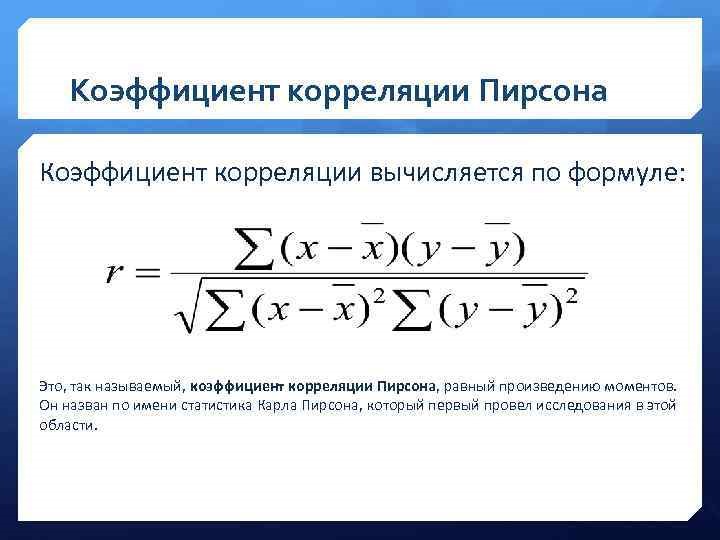 Где :- х – значения принимаемые по выборке Х; - y – значения принимаемые по выборке Y, - х¯ - средняя по Х- y¯ - средняя по YРасчет коэффициента корреляции Пирсона между уровнем тревожности по методике Спилбергера и социометрическим статусом подростков:=0,084r=0,084 (p<0,01), что говорит о наличии значимой положительной взаимосвязи между уровнем тревожности и социометрическим статусом подростка. В приложении 1 представлен первичный расчёт коэффициента корреляции Пирсона.Расчет коэффициента корреляции Пирсона между уровнем тревожности по методике Прихожан и социометрическим статусом подростков:=0,089r=0,089 (p<0,01), что говорит о наличии значимой положительной взаимосвязи между уровнем тревожности и социометрическим статусом подростка. В приложении 2 представлен первичный расчёт коэффициента корреляции Пирсона.Подводя итог проведенному статистическому анализу полученных данных можно сделать вывод о том, что существует значимая положительная взаимосвязь между показателями тревожности подростков и их социометрическим статусом. Высокий уровень тревожности характерен для высокостатусных и низкостатусных подростков, в то время как у среднестатусных такой взаимосвязи не наблюдается.ЗАКЛЮЧЕНИЕПриступая к изучению тревожности подростков, мы поставили цель - научно обосновать и разработать программу снижения тревожности подростков. Результаты проведенного исследования позволили нам сформулировать следующие выводы:1. Проблема тревожности в подростковом возрасте является достаточно актуальной и требует решения не только на теоретическом, но и на практическом уровне. Решение данного вопроса предлагали как зарубежные (Д.В. Аткинсон, О. Ранк, С. Салливан, К. Хорни), так и отечественные (А.М. Прихожан, Л.Н. Захарова, Б.И. Кочубей) исследователи. В большинстве работ тревожность рассматривается как эмоционально-личностное образование, проявляющееся в переживании эмоционального дискомфорта, связанного с ожиданием предстоящей опасности или неблагополучия. В своем исследовании мы опирались на подход к тревожности, изложенного в работах А.М. Прихожан, где она определяется как устойчивое образование личности, проявляющееся в деятельности и общении.2. Группа сверстников оказывает существенное влияние на развитие личности подростка, формирование навыков социального взаимодействия, умения отстаивать свои права, а также является важным каналом получения новой информации. Следует отметить, что большую часть своего времени подросток проводит в школе и то, насколько благополучны межличностные отношения внутри класса, будет определять  его эмоциональное благополучие, положение в группе и даже удовлетворенность учебой.3. В любом классе, наряду с официальной структурой, существует неформальная психологическая структура, которая образуется как система отношений, симпатий и антипатий. Группа подростков предполагает наличие внутригрупповой иерархии, где каждый из ее членов имеет определенный социометрический статус. Считается, что социометрический статус  - один из показателей индивидуальных и социальных взаимоотношений в группе.4. Эмпирическое исследование показало, что существует значимая положительная взаимосвязь между показателями тревожности подростков и их социометрическим статусом. Высокий уровень тревожности характерен для высокостатусных и низкостатусных подростков, в то время как у среднестатусных такой взаимосвязи не наблюдается.Цель работы достигнута, гипотеза исследования подтвердилась. СПИСОК ИСПОЛЬЗОВАННЫХ ИСТОЧНИКОВАстапов, В.М. Тревожные расстройства у детей. Классификация тревожных расстройств / В.М. Астапов – Текст : непосредственный // Прикладная психология. - 2002. -№2. - С.32-43.Бадмаева Н. Ц. Роль коммуникативной мотивации в умственной деятельности / Н. Ц. Бадмаева – Текст : непосредственный // Вестник Бурятского государственного университета. – 2014. – № 5. – С. 69–73.Балашова, Илона Геннадьевна. Изменение социометрического статуса подростков в процессе социализации в учебной группе : автореферат дис. ... кандидата психологических наук : 19.00.05. - Самара, 1999. - 20 с. – Текст : непосредственный.Божович, Л.И. Личность и ее формирование в детском возрасте / Л.И. Божович. – Санкт-Петербург :  Питер, 2008. - 399 с. – Текст : непосредственный.Большой психологический словарь  / [Авдеева Н. Н. и др.] ; под ред. Б. Г. Мещерякова, В. П. Зинченко. - 4-е изд., расш. - Москва : АСТ ; Санкт-Петербург : Прайм-Еврознак, 2009. - 811 с. – Текст : непосредственный.Венгер, А.Л. Психологическое обследование младших школьников / А.Л. Венгер, Г.А. Цукерман. - Москва: Генезис, 2003. - 160с. – Текст : непосредственный.Верба, И.К. Психология эффективного общения / И.К. Верба. – Хабаровск: Изд-во Дальневосточного университета, 2013. – 115 с. – Текст : непосредственный.Гадаев, А.В. Г. С. Салливан о тревожности – Текст: электронный / А.В. Гадаев // Проза.ру: [web-сайт]. URL :  proza.ru (дата обращения: 18.01.2022).Глухова,  В. А. Соотношение социометрического статуса с интеллектуально-творческими способностями и личностными особенностями одаренных подростков / В. А. Глухова, Е. М. Баранова – Текст : непосредственный // Вестник Южно-Уральского государственного университета. Серия: Психология. – 2016. – Т. 9, № 2. – С. 82–90.Готвальд, Ф. Помоги себе сам. Медитация / Ф.Т. Готвальд, В. Ховальд. - Москва : СП «Интерэксперт», 1992. - 173 с. – Текст : непосредственный.Гумель Е. Б. Взаимосвязь умственного развития и социометрического статуса младших подростков / Е. Б. Гумель – Текст : электронный // Гуманитарные научные исследования. – 2012. – № 6. URL : https://human.snauka.ru/2012/06/1516 (дата обращения 12.01.2022).Долгова, В.И. Изучение ситуативной тревожности у пятиклассников / В.И. Долгова, Е.В. Барышникова, А.Ю. Сергиенко – Текст : непосредственный // Ученые записки университета имени П.Ф. Лестгафта. - № 6. - 2016. - С. 226-231.Доронина, Н.Н. Особенности межличностных отношений подростков с разным уровнем развития лидерских качеств / Н.Н. Доронина, Е.И. Зиборова, С.В. Шкилев – Текст : электронный // Вестник РМАТ. - №1. – 2019. – С. 80-83. URL : Особенности межличностных отношений подростков c разным уровнем развития лидерских качеств (cyberleninka.ru) (дата обращения 03.02.2022).Дорошина, И.Г. Изучение социометрического статуса подростков в группе (авторская модификация социометрии) / И.Г. Дорошина – Текст : непосредственный // Социосфера. – 2010. - № 2. – С.37-41.Драгунова, Т.В. Психические особенности подростков / Т.В. Драгунова – Текст : непосредственный // Возрастная и педагогическая психология. – М.: Просвещение, 1999. – № 1. – С. 305-317.Ибадуллаева, Г.М. Психологические аспекты исследования социометрического статуса подростков / Г.М. Ибадуллаева – Текст : электронный // East European Scientific Journal №3(67), 2021. – С. 41-53.
 URL :ПСИХОЛОГИЧЕСКИЕ АСПЕКТЫ ИССЛЕДОВАНИЯ СОЦИОМЕТРИЧЕСКОГО СТАТУСА У ПОДРОСТКОВ (cyberleninka.ru) (дата обращения 14.02.2022).Катыгин, Ю.А. Связь тревожности как свойства личности с некоторыми психофизиологическими характеристиками / Ю.А. Катыгин, В.П. Умнов // Ленинград: Издательство ЛГУ, 1979. –  с.46-4914 с. - Текст : непосредственный.Климонтова Т. А. Самоотношение и его влияние на положение интеллектуально одаренных подростков в учебной группе: автореф. дисс. … канд. псих. наук / Т. А. Климонтова. – Иркутск, 2003. - Текст : непосредственный.Колесникова, К. Не похудеть до смерти – Текст: электронный / 
К. Колесникова // Российская газета [web-сайт]. URL :  https://rg.ru/2015/09/25/anoreksiya.html (дата обращения 16.12.2021).Коломинский, Я.Л. Психология взаимоотношений в малых группах / Я.Л. Коломинский. – Минск, Изд-во БГУ. 2016. – 284 с. – Текст : непосредственный.Коробицин, Д. В. Социометрический статус: личностные особенности, корреляция поведенческой и когнитивно-мотивационной сферы  / Д.В. Коробицын – Текст : непосредственный  // Современные научные исследования за рубежом : сб. материалов 3-й заоч. науч.-практ. конф. Екатеринбург, 2012. – С. 14 – 19.Крайг, Г. Психология развития / Г. Крайг. – Санкт-Петербург. : Питер, 2005. – 940 с. – Текст : непосредственныйКузнецова, Е.Н. Влияние социометрического статуса младшего подростка на формирование тревожности – Текст: электронный / Е.Н. Кузнецова, Е.П. Красилова // Международный журнал гуманитарных и естественных наук  - № 8 (59) – 2021 https://cyberleninka.ru/article/n/vliyanie-sotsiometricheskogo-statusa-mladshego-podrostka-na-formirovanie-trevozhnosti/viewer (дата обращения: 18.01.2022).Леонтьев, А.А. Психология общения : 3-е изд / А.А. Леонтьев. – Москва : Смысл, 2015. – 365 с. – Текст : непосредственный.Морено, Я.Л. Социометрия: Экспериментальный метод и наука об обществе/ Я.Л. Морено – Москва : Академический проект, 2001. -  320 с. – Текст : непосредственный.Мудрик, А.В. Социализация человека / А.В. Мудрик. - Москва: Издательский центр «Академия», 2004.-304с. – Текст : непосредственный.Мэй, Р. Смысл тревоги / Перев. с англ. М.И. Завалова и А.И. Сибуриной.  - Москва: Независимая фирма «Класс», 2001. — 384 с.  – Текст : непосредственный.Наенко, Н.И. Психологическая напряжённость / Н.И. Наенко. - Москва : Издательство Московского университета, 1987. - 112с. – Текст : непосредственный.Перлз, Ф.С. Эго, голод и агрессия / Ф.С. Перлз. -  Москва : Смысл, 2000. - 358 с, – Текст : непосредственный.Пинчук, В.А. К индивидуально-психологической специфике различных типов эмоциональности - Текст : электронный  / В.А. Пинчук // Вопросы психологии - №4. - 1981. // Вопросы психологии [web-сайт]. URL :  http://www.voppsy.ru/issues/1981/814/814070.htm (дата обращения 16.01.2022).Подростковый возраст - Текст : электронный  // СтудФайл [web-сайт]. URL : https://studfiles.net/preview/2997584/  (дата обращения 24.12.2021).Прихожан, A.M. От тревожности к уверенности  / А.М. Прихожан – Текст : непосредственный // Школьный психолог. - 2001. - № 15. - С.5.Прихожан A.M. Формы и маски тревожности. Влияние тревожности на деятельность и развитие личности / А.М. Прихожан – Текст : непосредственный // Тревога и тревожность / Ред. В.М. Астапов. - Санкт-Петербург, 2001. - С. 143-156.Прихожан, A.M. Тревожность у детей и подростков: психологическая природа и возрастная динамика / А.М. Прихожан. - Москва : МПСИ, 2016. – 304 с. – Текст : непосредственный.Прохоров, А.О. Неравновесное психическое состояние и их характеристики в учебной и педагогической деятельности / А.О. Прохоров – Текст : непосредственный // Вопросы психологии. - 1996. - №4 - С.32-44.Психологический словарь / Под ред. В.П. Зинченко, Б.Г. Мещерякова. - Москва: «Педагогика-Пресс», 2006. -440с. – Текст : непосредственныйПсихология подростка. / Под ред. А.А. Реана - Санкт-Петербург : Прайм-еврознак, 2003. — 480 с. – Текст : непосредственныйРайс Ф., Психология подросткового и юношеского возраста  / Ф. Райс, К. Долджин - Санкт-Петербург: Питер, 2012. — 816 с. – Текст : непосредственныйРикфорт, Ч. Тревога, страх и ожидание / Ч. Рикфорт – Текст : непосредственный //Тревога и тревожность. - Санкт-Петербург: Питер, 2001. -256с. Роджерс, К.  О групповой психотерапии / К. Роджерс. - Москва: Гиль-Эстель, 1993.-224с. – Текст : непосредственныйРуководство по предупреждению насилия над детьми / Ин-т дет. психотерапии и психоанализа Акад. гуманит. исслед.; Под ред. Н. К. Асановой. - Москва : Гуманит. изд. центр ВЛАДОС, 1997. - 504 с. – Текст : непосредственный.Салливан, Г.С. Гарри Стек Салливан и межличностная теория психиатрии – Текст: электронный  / Психологический журнал [web-сайт]. URL :: https://psychojournal.ru/psychologists/259-garri-stek-sallivan-i-mezhlichnostnaya-teoriya-psihiatrii.html. (дата обращения 16.01.2022).Семеновских, Т.В. Соотношение направленности личности и социометрического статуса подростка / Т.В. Семеновских – Текст: электронный // Психология и педагогика: методика и проблемы – С.40-45. URL : Соотношение направленности личности и социометрического статуса подростка (cyberleninka.ru) (дата обращения 13.01.2022).Сенека Письма к Луцилию – Текст: электронный //  ЛитМир [web-сайт]. URL :: https://www.litmir.me/br/?b=137201&p=1 (дата обращения 18.01.2022).Словарь по конфликтологии онлайн  - Текст : электронный.  URL : https://846.slovaronline.com/ (Дата обращения: 16.01.2021).Солынин, Н.Э. Психологические причины тревожности в подростковм возрасте / Н.Э. Солынин, Е.П. Лебедева – Текст : непосредственный // Ярославский педагогический вестник. - №6. - 2016. - С. 281-284.Старшинина, И. В.. Психолого-педагогическая поддержка подростков с повышенным уровнем тревожности - Текст : электронный. : Старшинина, Ирина Васильевна / дис. ... канд. пед. наук  - 13.00.01 Москва, 2007 -  159 с. URL : https://www.dissercat.com/content/psikhologo-pedagogicheskaya-podderzhka-podrostkov-s-povyshennym-urovnem-trevozhnosti (дата обращения 02.03.2022).Статистика больных анорексией в России – Текст: электронный // РусПсихолог [web-сайт].  URL :  https://ruspsiholog.ru/statistika-bolnyh-anoreksiej-v-ross/  (дата обращения 11.12.2021).Титкова, В. В. Популярность школьников и образовательная среда / В.В. Титкова, В. А. Иванюшина, Д.А. Александров – Текст : непосредственный. // Вопросы образования. – 2013. – № 4. – С. 145–163.Фрейд, З. Я и оно. По ту сторону принципа удовольствия Текст: электронный // Книгинет [web-сайт]. URL : https://iknigi.net/avtor-zigmund-freyd/35219-ya-i-ono-zigmund-freyd/read/page-1.html (дата обращения 04.02.2022).Хлыбова, Е.В. Особенности социометирческого статуса младших и старших подростков / Е.В. Хлыбова – Текст: электронный // Вестник КГУ им. Н.А. Некрасова. – 2009. – Т. 15. – С. 166-169. URL : Особенности социометрического статуса младших и старших подростков (cyberleninka.ru). (дата обращения: 18.01.2022).Хорни, К. Невротическая личность нашего времени – Текст: электронный / К. Хорни  // Книгосайт [web-сайт]. URL : http://knigosite.org/library/read/10857 (Дата обращения 13.01.2021).Хьелл, Л. Теории личности / Л. Хьелл, Д. Зиглер. – Санкт-Петербург : Питер, 2013. – 608 с. – Текст : непосредственный.Ширяев Е. А. Корреляционный анализ взаимосвязей между показателями успешности школьников в процессе обучения / Е. А. Ширяев – Текст : непосредственный // Известия Самарского научного центра Российской академии наук. Социальные, гуманитарные, медико-биологические науки. – 2017. – Т.19, № 6. – С. 61–64.Шопенгауэр, А. Мир как воля и представление – Текст: электронный / А. Шопенгауэр // АзЛиб [web-сайт]. URL : http://az.lib.ru/s/shopengauer_a/text_0040.shtml (дата обращения  01.12.2021).Эльконин Д. Б.. Избранные психологические труды / Д.Б. Эльконин. — М.: Педагогика,1989. – 560 с. – Текст : непосредственный.Эриксон, Э. Идентичность. Юность и кризис : Пер. с англ. / Э. Эриксон; Общ. ред. и предисл. А.В. Толстых. –  Москва: Инд. Группа «Прогресс», 2006. – 343 с. – Текст : непосредственный.Приложение 1Первичный расчет коэффициента корреляции Пирсона между уровнем тревожности по методике Спилбергера и социометрическим статусом подростковПРИЛОЖЕНИЕ 2Первичный расчет коэффициента корреляции Пирсона между уровнем тревожности по методике Прихожан и социометрическим статусом подростковВведениеГлава 1. теоретические аспекты исследования тревожности и социометрического статуса1.1. Понятие «тревога» и «тревожность». Особенности ее проявления у подростков1.2. Теоретические основы исследования социометрического статуса в подростковом возрастеГлава 2.  Эмпирическое исследование  взаимосвязи тревожности и социометрического статуса в подростковом возрасте2.1. Организация и методики исследования2.2. Анализ результатов исследования тревожности и социометрического статуса подростков2.3. Взаимосвязь показателей тревожности и социометрического статуса подростковЗаключениеСписок используемых источниковПриложение№ п/пВид тревожностиУровеньУровеньУровень№ п/пВид тревожностиВысокийСреднийНизкий1Магическая 5,846,2482Школьная34,651,913,53Межличностная36,55013,54Самооценочная36,551,911,515Общая тревожность28,845021,15№хyх-Хy-Yx*y(х-Х)˄2(y-Y)˄210,28360,07826913,230771,0355620,006126175,053320,28360,07826913,230771,0355620,006126175,053330,1114-0,09173-8,769230,8044080,00841576,8994140,28360,07826913,230771,0355620,006126175,053350,1114-0,09173-8,769230,8044080,00841576,8994160,28190,078269-3,76923-0,295010,00612614,207170,1112-0,09173-10,76920,987870,008415115,976380,1112-0,09173-10,76920,987870,008415115,976390,28340,07826911,230770,8790240,006126126,1302100,0638-0,1417315,23077-2,158670,020088231,9763110,1715-0,03173-7,769230,2465240,00100760,36095120,33340,12826911,230771,4405620,016453126,1302130,28150,078269-7,76923-0,608090,00612660,36095140,33150,128269-7,76923-0,996550,01645360,36095150,0638-0,1417315,23077-2,158670,020088231,9763160,1138-0,0917315,23077-1,397130,008415231,9763170,28380,07826915,230771,1921010,006126231,9763180,28380,07826915,230771,1921010,006126231,9763190,0638-0,1417315,23077-2,158670,020088231,9763200,28350,07826912,230770,9572930,006126149,5917210,1715-0,03173-7,769230,2465240,00100760,36095220,1815-0,02173-7,769230,1688310,00047260,36095230,1715-0,03173-7,769230,2465240,00100760,36095240,1115-0,09173-7,769230,7126780,00841560,36095250,33150,128269-7,76923-0,996550,01645360,36095260,28150,078269-7,76923-0,608090,00612660,36095270,22150,018269-7,76923-0,141940,00033460,36095280,1715-0,03173-7,769230,2465240,00100760,36095290,0638-0,1417315,23077-2,158670,020088231,9763300,22150,018269-7,76923-0,141940,00033460,36095310,1712-0,03173-10,76920,3417160,001007115,9763320,1111-0,09173-11,76921,0796010,008415138,5148330,28110,078269-11,7692-0,921170,006126138,5148340,33110,128269-11,7692-1,509630,016453138,5148350,22110,018269-11,7692-0,215010,000334138,5148360,22110,018269-11,7692-0,215010,000334138,5148№хyх-Хy-Yx*y(х-Х)˄2(y-Y)˄2370,1111-0,09173-11,76921,0796010,008415138,5148380,1112-0,09173-10,76920,987870,008415115,9763390,1711-0,03173-11,76920,3734470,001007138,5148400,0638-0,1417315,23077-2,158670,020088231,9763410,28320,0782699,2307690,7224850,00612685,2071420,33360,12826913,230771,6971010,016453175,0533430,28360,07826913,230771,0355620,006126175,0533440,33360,12826913,230771,6971010,016453175,0533450,22190,018269-3,76923-0,068860,00033414,2071460,22190,018269-3,76923-0,068860,00033414,2071470,1114-0,09173-8,769230,8044080,00841576,89941480,1116-0,09173-6,769230,6209470,00841545,82249490,1719-0,03173-3,769230,1196010,00100714,2071500,0638-0,1417315,23077-2,158670,020088231,9763510,28260,0782693,2307690,252870,00612610,43787520,33260,1282693,2307690,4144080,01645310,43787Ср.знач0,20173122,769234,310770,423546137,232599,38950,9842r=0,084551№хyх-Хy-Yx*y(х-Х)˄2(y-Y)˄210,2890,0782692,0192310,1580444,0772930,02497820,2890,0782692,0192310,1580444,0772930,02497830,115-0,09173-1,980770,1816973,9234470,03301440,28100,0782693,0192310,2363139,1157540,05584450,115-0,09173-1,980770,1816973,9234470,03301460,2860,078269-0,98077-0,076760,9619080,00589370,114-0,09173-2,980770,2734288,8849850,07476380,114-0,09173-2,980770,2734288,8849850,07476390,2890,0782692,0192310,1580444,0772930,024978100,069-0,141732,019231-0,286194,0772930,081903110,176-0,03173-0,980770,0311210,9619080,000968120,3390,1282692,0192310,2590054,0772930,067084130,2860,078269-0,98077-0,076760,9619080,005893140,3360,128269-0,98077-0,12580,9619080,015826150,069-0,141732,019231-0,286194,0772930,081903160,119-0,091732,019231-0,185234,0772930,034309170,28100,0782693,0192310,2363139,1157540,055844180,2890,0782692,0192310,1580444,0772930,024978190,069-0,141732,019231-0,286194,0772930,081903200,2890,0782692,0192310,1580444,0772930,024978210,174-0,03173-2,980770,0945828,8849850,008946220,185-0,02173-1,980770,0430443,9234470,001853230,176-0,03173-0,980770,0311210,9619080,000968240,116-0,09173-0,980770,0899670,9619080,008094250,3370,1282690,0192310,0024670,000376,08E-06260,2880,0782691,0192310,0797741,0388310,006364270,22100,0182693,0192310,0551599,1157540,003043280,175-0,03173-1,980770,0628513,9234470,00395290,069-0,141732,019231-0,286194,0772930,081903300,2250,018269-1,98077-0,036193,9234470,00131310,175-0,03173-1,980770,0628513,9234470,00395320,114-0,09173-2,980770,2734288,8849850,074763330,2840,078269-2,98077-0,23338,8849850,05443340,3340,128269-2,98077-0,382348,8849850,146185350,2240,018269-2,98077-0,054468,8849850,002965360,2260,018269-0,98077-0,017920,9619080,000321370,114-0,09173-2,980770,2734288,8849850,074763380,116-0,09173-0,980770,0899670,9619080,008094390,178-0,031731,019231-0,032341,0388310,001046400,0610-0,141733,019231-0,427929,1157540,183114410,2890,0782692,0192310,1580444,0772930,024978420,3390,1282692,0192310,2590054,0772930,067084430,2890,0782692,0192310,1580444,0772930,024978440,3390,1282692,0192310,2590054,0772930,067084450,2260,018269-0,98077-0,017920,9619080,000321460,2260,018269-0,98077-0,017920,9619080,000321470,116-0,09173-0,980770,0899670,9619080,008094480,116-0,09173-0,980770,0899670,9619080,008094490,176-0,03173-0,980770,0311210,9619080,000968500,069-0,141732,019231-0,286194,0772930,081903510,2880,0782691,0192310,0797741,0388310,006364520,3380,1282691,0192310,1307361,0388310,017092Ср.знач0,2017316,9807691,761731212,98081,80116383,612519,58603r=0,089948